Str. Splaiul Independentei nr.290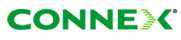 Complex Studentesc RegieCamin P7-8Nici aici nu stiu de când exista acest site, stiu doar ca în noiembrie 2005 era deja online, deci cert este ca a fost construit sub era Connex. Pare sa fie legat de istoricul 019.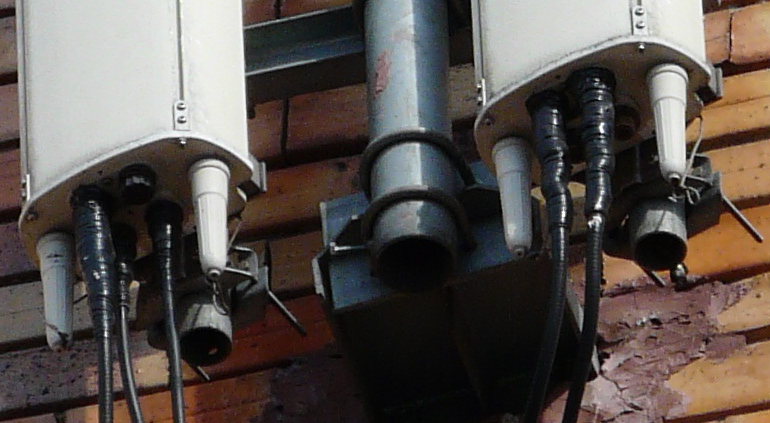 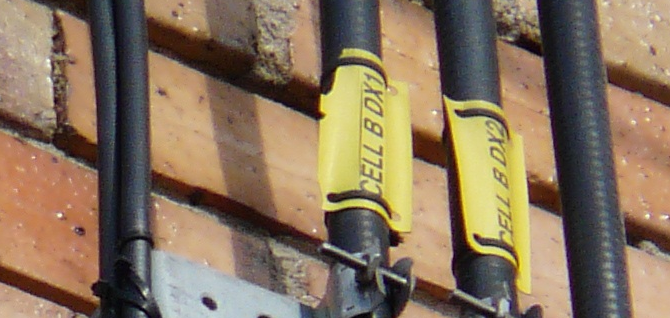 Din pozele astea vroiam deci sa remarci cablajul, etichetajul, si diferenta de grosime între coaxiale : pe partea UMTS, din RRU se merge deci prin jumperi (fini), iar pe partea GSM se coboara cum e si normal prin feederi (grosi) si se mufeaza cu feederi doar foarte aproape de conectarea în antena.